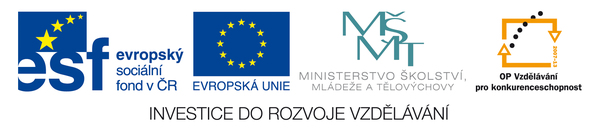 TŘÍDA:  RYBYRyby jsou obratlovci, kteří jsou dokonale přizpůsobeni životu ve vodě. Jejich tělo má protáhlý tvar, hlava je pevně spojena s trupem, který přechází ve svalnatý ocas, pomocí něhož se ryby pohybují.Ryby mají ploutve:párové (prsní a břišní)nepárové (hřbetní, řitní a ocasní)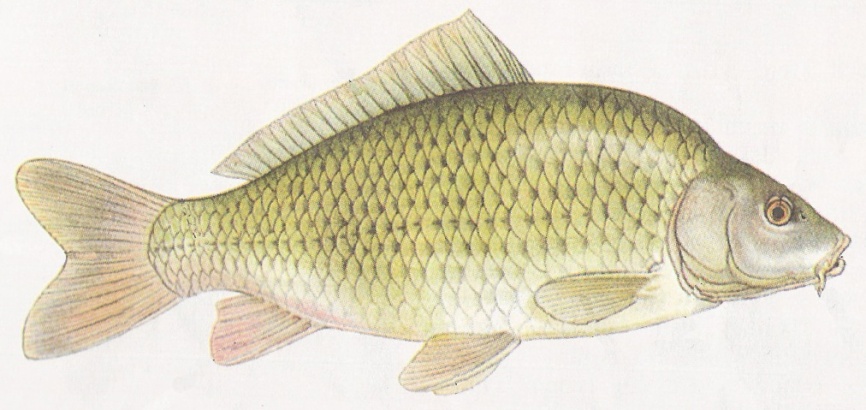 obývají všechny typy vodního prostředí (sladké, slané, smíšené)mají ploché tělo pokryté slizempohybují se pomocí ploutví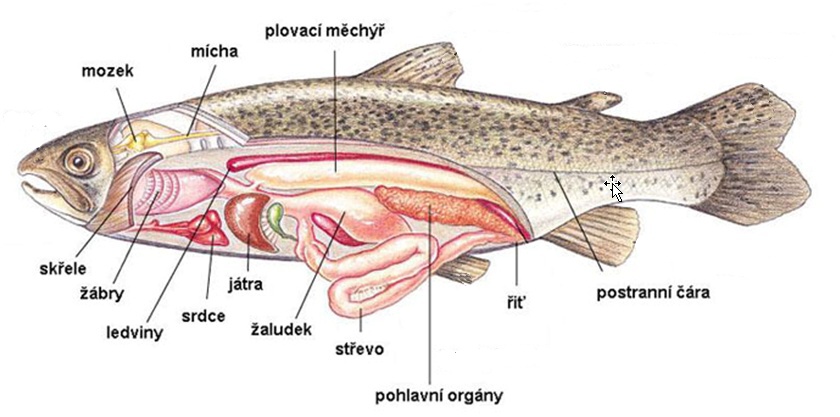 dýchají žábramimají proměnlivou tělní teplotujsou odděleného pohlavírozmnožují se jikramijsou většinou všežravciVnitřní ústrojí:osou těla je páteř složená z obratlůtrávicí soustava – ústa – hlatan – jícen – žaludek - -střevo – řitní otvordýchací soustava – žábry, ukryté pod kostěnými skřelemi (prodění vody – předávání kyslíku)cévní soustava – uzavřená (srdce je tvořeno jednou síní a jednou komorou)vylučovací ústrojí – párovité ledvinyplynový měchýř – napomáhá stabilitě těla a pohybu k hladině a ke dnusmyslová ústrojí:oči (vidí dobře jen na krátkou vzdálenost)hmat – umístěn ve hmatových vousechpostranní čára – vnímá proudění vodyrozmnožování:oddělené pohlavísamice – vytvářejí vajíčka – jikrysamci – vytvářejí spermie - mlíčítření – oplození se děje mimo tělo samiceNejznámější zástupci (doplňte k obrázkům další informace)Zdroj:Přírodopis pro 7. ročník základní školy – SPNhttp://fispa.hustej.net/rybareni/naseryby.jpg http://rybar.snadno.eu/anatomie_ryby.jpg Obrázky webu www.Office.microsoft.com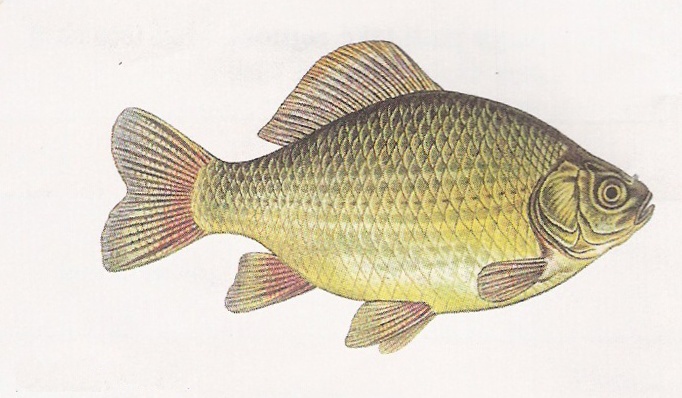 KARAS OBECNÝ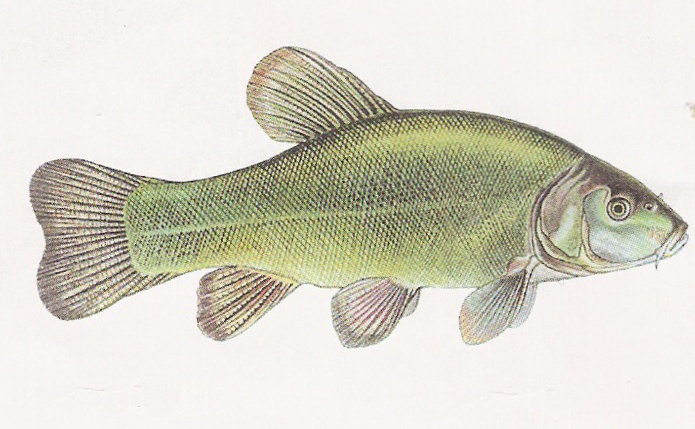 LÍN OBECNÝ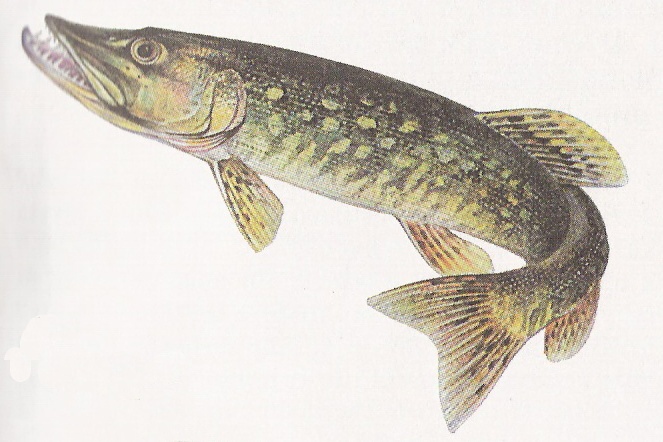 ŠTIKA OBECNÁ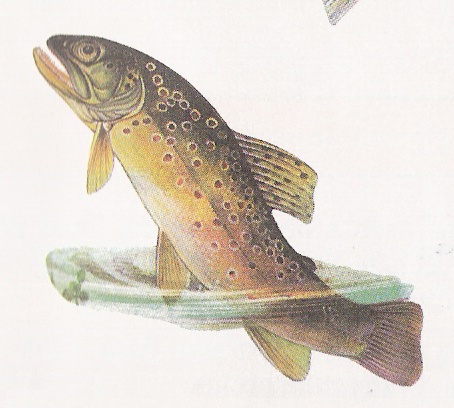 PSTRUH POTOČNÍ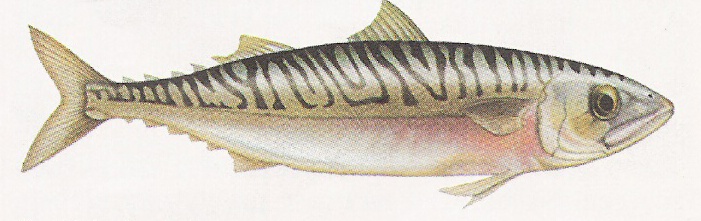 MAKRELA OBECNÁ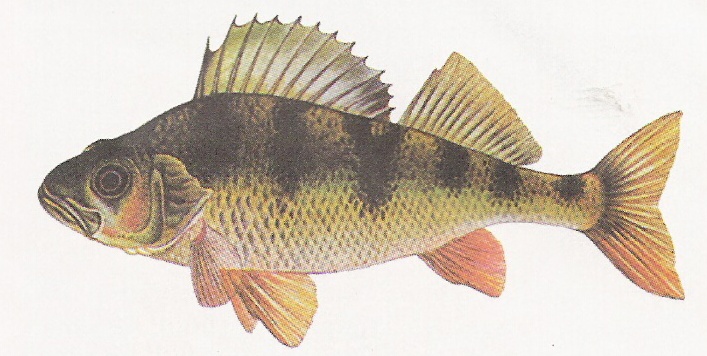 OKOUN ŘÍČNÍ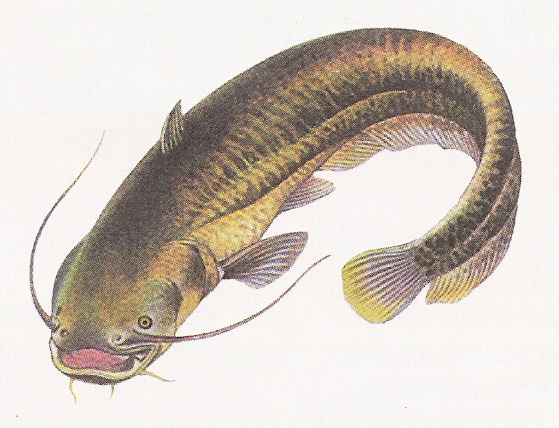 SUMEC VELKÝ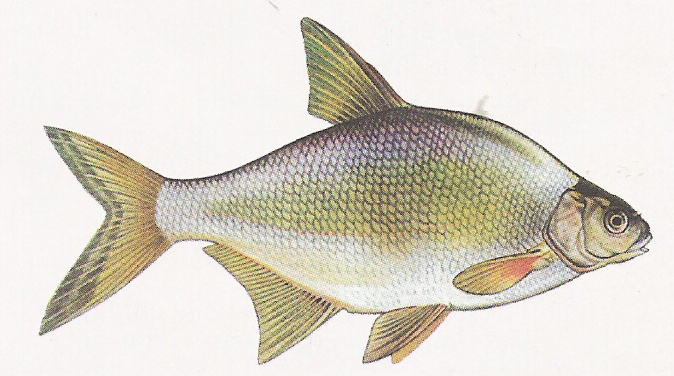 CEJN VELKÝ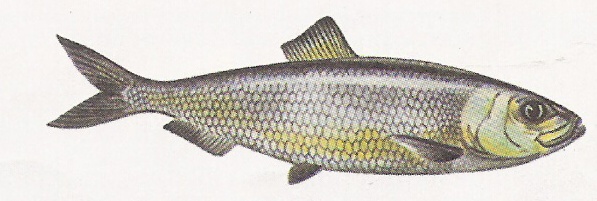 SLEĎ OBECNÝ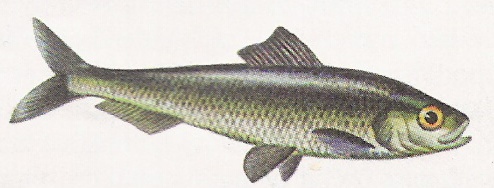 SARDINKA OBECNÁ